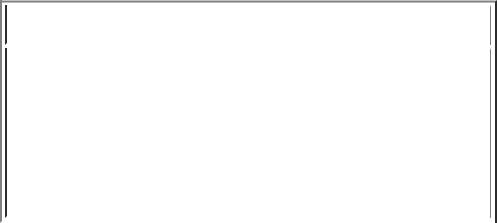 NOTIFICATION OF REMOVAL FROM LISTING AND/OR REGISTRATIONUNDER SECTION 12(b) OF THE SECURITIES EXCHANGE ACT OF 1934.Commission File Number 333-232492Issuer:	CAPITAL SOUTHWEST CORPExchange: Nasdaq Stock Market LLC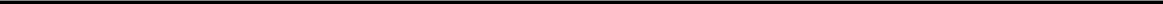 (Exact name of Issuer as specified in its charter, and name of Exchange where security is listedand/or registered)Address: 12900 Preston RoadSuite 700Dallas TEXAS 75230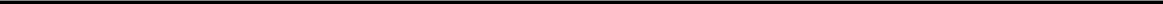 (Address, including zip code, and telephone number, including area code, of Issuer's principal executive offices)5.95% Notes due 2022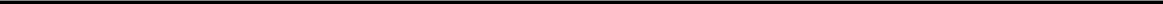 (Description of class of securities)Please place an X in the box to designate the rule provision relied upon to strike the class of securities from listing and registration: 17 CFR 240.12d2-2(a)(1)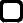  17 CFR 240.12d2-2(a)(2)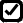  17 CFR 240.12d2-2(a)(3)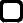  17 CFR 240.12d2-2(a)(4)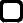  Pursuant to 17 CFR 240.12d2-2(b), the Exchange has complied with its rules to strike the class of securities from listing and/or withdraw registration on the Exchange. 1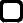  Pursuant to 17 CFR 240.12d2-2(c), the Issuer has complied with its rules of the Exchange and the requirements of 17 CFR 240.12d-2(c) governing the voluntary withdrawal of the class of securities from listing and registration on the Exchange.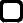 Pursuant to the requirements fo the Securities Exchange Act of 1934, Nasdaq Stock Market LLC certifies that it has reasonable grounds to believe that it meets all of the requirements for filing the Form 25 and has caused this notification to be signed on its behalf by the undersigned duly authorized person.Form 25 and attached Notice will be considered compliance with the provisions of 17 CFR 240.19d-1 as applicable. See General Instructions.Persons who respond to the collection of information contained in this form are not required to respond unless the form displays a currently valid OMB Number.cswcl-form25UNITED STATESUNITED STATESOMB APPROVALSECURITIES AND EXCHANGE COMMISSIONSECURITIES AND EXCHANGE COMMISSIONOMB Number:3235-0080Washington, D.C. 20549Washington, D.C. 20549Expires:March 31, 2018Washington, D.C. 20549Washington, D.C. 20549Estimated average burdenEstimated average burdenEstimated average burdenEstimated average burdenFORM 25FORM 25hours per response:1.7Telephone number:+1 972 233-82422021-01-20ByO'Neil BlakeSenior SpecialistDateNameTitle